COLEGIO HNO. FELIPE PALAZÓNSOCIEDAD EDUCATIVA DEL SUR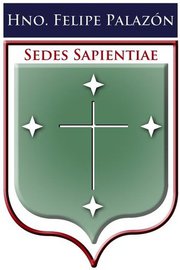 CONSEJO DE SEGURIDADTópico: Crisis en SiriaPunto de partida: Reacción del Gobierno ante las protestas civiles en SiriaMesa: Presidente: Alessandroni GastónVicepresidente: Gordy LauraOficial de conferencia: Calle NadiaCOLEGIO HNO. FELIPE PALAZÓNSOCIEDAD EDUCATIVA DEL SURASAMBLEA GENERAL 1Comisión:   desarme y seguridad internacionalTópico: Negociación multilateral para acuerdos sobre desarme de la comunidad internacionalPunto de partida:Corea del Norte y Estados Unidos desarme nuclear. Sanciones a seguirMesa:Presidente: Sierra AdriánVicepresidente: Valdez GustavoOficial de conferencia: Albornoz AlisonCOLEGIO HNO. FELIPE PALAZÓNSOCIEDAD EDUCATIVA DEL SURASAMBLEA GENERAL 2Comisión: Asuntos sociales humanitarios y culturlesTópico: promoción de la paz duradera respecto a los problemas en África.Punto de partida: actuales guerras y conflictos en África: Sudán y Uganda.Mesa:Presidente: Blas ÁlvaroVicepresidente: Paniagua María FernandaOficial de conferencia: Sandoval RodrigoCOLEGIO HNO. FELIPE PALAZÓNSOCIEDAD EDUCATIVA DEL SURASAMBLEA GENERAL 3Comisión: política especial y descolonizaciónTópico: Cooperación Internacional para la utilización de espacios marítimos con fines comerciales a países sin acceso al mar.Punto de partida: odisea de los países sin salida al marMesa: Presidente: Vega Adrián Vicepresidente: Ibarra JorgeOficial de conferencia: Romero ValeriaCOLEGIO HNO. FELIPE PALAZÓNSOCIEDAD EDUCATIVA DEL SURASAMBLEA GENERAL 4Comisión: asuntos jurídicosTópico: Medidas para combatir el terrorismo y narcotráfico internacionales.Punto de partida: Al Qaeday producción legal de drogas como la coca.Mesa:Presidente: Blacud AdriánVicepresidente: Castro ClaudiaOficial de conferencia: Varas JairoCOLEGIO HNO. FELIPE PALAZÓNSOCIEDAD EDUCATIVA DEL SURORGANIZACIÓN MUNDIAL DE LA SALUDTópico: Consecuencias del consumismo: ObesidadPunto de partida: Índices alarmantes de obesidad en países desarrolladosMesa:Presidente: Cisneros Cristhian Vicepresidente: Canedo Rafael Oficial de conferencia: Zenteno FranciscoCOLEGIO HNO. FELIPE PALAZÓNSOCIEDAD EDUCATIVA DEL SURCONSEJO ECONÓMICO Y SOCIAL 1Comisión: Consejo Económico y Social (ECO SOC 1)Tópico: Adopción de niños por parejas de la comunidad LGBTTPunto de partida: Seguridad, salud, estabilidad social. Derechos a partir de los prejuiciosMesa: Presidente: Montes MateoVicepresidente: Flores ÁlvaroOficial de conferencia: Gallardo MelinaCOLEGIO HNO. FELIPE PALAZÓNSOCIEDAD EDUCATIVA DEL SURCONSEJO ECONÓMICO Y SOCIAL 2Comisión de estupefacientesTópico: Control de contrabando de estupefacientes a partir de personas como medio de cargaPunto de partida: México ciudad con problemas de narcotráfico con drogas provenientes de Sudamérica.Mesa: Presidente: Majluf Jorge LuisVicepresidente: Estensoro JoséOficial de conferencia: Ávila LuciaCOLEGIO HNO. FELIPE PALAZÓNSOCIEDAD EDUCATIVA DEL SURCONSEJO ECONÓMICO Y SOCIAL 3Comisión de desarrollo socialTópico:Trato de los niños criminalesPunto de partida: Políticas y condenas de paises a criminales menores de edadMesa:Presidente: Ferrufino MarcoVicepresidente: Calvimontes Luis Oficial de conferencia: Miranda LorenaCOLEGIO HNO. FELIPE PALAZÓNSOCIEDAD EDUCATIVA DEL SURCONSEJO ECONÓMICO SOCIAL 4Comisión de la condición jurídica y social de la mujer	Tópico: Educación de las mujeres en sociedades musulmanasPunto de partida: En el occidente las mujeres musulmanas sufren la violencia de la shariah (ley islámica)Mesa: Presidente: Humerez DiegoVicepresidente: Fernandez IgnacioOficial de conferencia: Wayar LuciaCOLEGIO HNO. FELIPE PALAZÓNSOCIEDAD EDUCATIVA DEL SURCONSEJO ECONÓMICO SOCIAL 5Comisión de prevención del delito y justicia penalTópico: La violencia contra los inmigrantes y sus familiasPunto de partida: En Estados Unidos la Ley de Inmigración de Alabama: Vivir sin dignidad, impide el ejercicio de los derechos fundamentales de los inmigrantes en situación irregular y sus familiares.Mesa:Presidente: Martin VillanuevaVicepresidente: Borda DanielaOficial de conferencia: Lema JorgeCOLEGIO HNO. FELIPE PALAZÓNSOCIEDAD EDUCATIVA DEL SURCONSEJO ECONOMICO SOCIAL 6Comisión: Ciencia y tecnología para el desarrolloTópico: El calentamiento global ¿es causa del desarrollo de la ciencia y la tecnología?Punto de partida: La contaminación atmosférica provocada principalmente por las industrias, las combustiones domésticas e industriales y los vehículos automotores.Mesa:Presidente: Ramírez ArielVicepresidente: Nieto MelisaOficial de conferencia: Cabezas VerónicaCOLEGIO HNO. FELIPE PALAZÓNSOCIEDAD EDUCATIVA DEL SURFORO NACIONAL 1Tópico: La búsqueda de acuerdos como una exigencia constante de la sociedad hacia la clase política.Punto de partida: video “El Estado del Estado” Marcos LoayzaMesa:Presidente: Alé AlejandroVicepresidente: Ríos SebastiánOficial de conferencia: Vásquez SebastiánCOLEGIO HNO. FELIPE PALAZÓNSOCIEDAD EDUCATIVA DEL SURFORO NACIONAL 2Tópico: ¿Debe renunciar el gobernador Mario Cossio? Puntos de partida:Injerencia de justicia en la políticaCumplimiento o no de la constituciónMesa: Presidente: Martinez RenataVicepresidente: Guerrero SebastiánOficial de conferencia: Balboa CarolinaCOLEGIO HNO. FELIPE PALAZÓNSOCIEDAD EDUCATIVA DEL SURFORO NACIONAL 3Tópico: La ley 1126, ¿es procedente o improcedente?Punto de partida: Lectura de la ley 1126Mesa:Presidente: Sánchez OscarVicepresidente: Maire JorgeOficial de conferencia: Cossio CarlosN°DELEGADOSDELEGADOSDELEGADOSCURSOPAISVACAMONTESCAMILAS6BCHINASOLARESOLLERIRINA NATALIAS4BCHINAZAMORAROCAVICTOR HUGOS5BESTADOS UNIDOSALBALEYTONRHIJANET CRISTINAS4BESTADOS UNIDOSALBORNOZCUBASALLYSON KELYS6AIRANMENDIETASEGOVIANILS FRANCOS3BIRANENRIQUEZCÁCERESJAVIER FELIXS6ASUDAFRICABLUSKEORSINIPABLO ALEJANDROS3BSUDAFRICAZEBALLOSCLAURECIRO ALEJANDROS4ARUSIALEMAROMEROSANTIAGOS3ARUSIACHUNGARASERRANOJULIO CESARS5ABRASILCORONADOPINEDOMARIA JOSES5ABRASILCABRERAGARECAVICTOR GERARDOS6BPORTUGALCASTELLANOSVACA GUZMANRODRIGOS3APORTUGALRODACADENASMARIA CRISTINAS3AINDIACESPEDESGIRAANDREAS3AINDIAMAJLUFGAMARRAALEJANDRAS5AALEMANIAHUMEREZCACERESANDRE IGNACIOS4AALEMANIAALZUGARAYGUTIERREZVERONICA VALERIAS5BGUATEMALAVERDUNCARDOZOJULIO GABRIELS6BGUATEMALAURIBEGAMARRANATALIAS5BMARRUECOSBLADESFLORESSARA NOELIAS5AMARRUECOSPINTOTERRAZASMARIEL CECILIAS5BCOLOMBIAARANCIBIAAVILAHUGO EDUARDOS5ACOLOMBIANAVARROLEMASEBASTIÁNS5AReino UnidoVARGASLADIGANMARTINA ALESSIAS4BReino UnidoN°DELEGADODELEGADODELEGADOCURSOPAISALDANASALINASMAURICIOS5BFINLANDIAGUERREROVACAISAAC ALBERTOS6ABRASILARAMAYOBUSTAMANTESHARY ALEJANDRAS5BINDIALOMAMENACHOJOSE MIGUELS5AFRANCIAALBORNOZALEJANDRA DAYANAS6AISRAEL RUIZ     LOPEZGONZALOS4AESTADOS UNIDOSCOPA IRUSTAJORGE PAULS6BURUGUAY ALCOBAPORCELADRIAN LINDERS3AFEDERACIÓN RUSAMARTINEZ CARBALLOALEJANDROS3AMÉXICO SEGOVIABORDAMARCELA LIAS3BCUBALOPEZLOROÑOINDIRA HAYDEES3BEL SALVADORVACAFLORARANAEDUARDOS3BUGANDA CASTELLANOS AGUIRREPABLOS4AIRÁN DURAN QUIROGASARAS4AARABIA SAUDITAMONTELLANOSCONDORIJUAN ROQUES4AREPÚBLICA DEMOCRÁTICA DE COREAZAMBRANAHARVEYMARIANAS4ACHINA AVILA ZALLESDIEGO ESTEBANS4BREINO UNIDOBARRIOSZENTENODIEGO ESTEBANS4BDINAMARCAN°DELEGADODELEGADODELEGADOCURSOPAISPAREDESGARCIADANIELAS5BARGENTINAZALLESGREBETSKAYAALEXANDER RAFAELS5AGRECIALAURO MANCILLAYESICAS6ALUXEMBURGORUEDACONDORIMARIA ELENAS5ACHIPRETOLABAFLORESMILTON EDUARDOS5BEMIRATOS ÁRABES UNIDOSGUTIERREZVILLALPANDOFRANCO MAURICIOS6AITALIAORTIZGOITIAJUAN DE DIOSS4BURUGUAYSOLARESOLLERIRINA NATALIAS4BESTADOS UNIDOSLozanoMORONNATALIAS3AMALASIAJULIOVILTEJOSE AUGUSTOS3AMONGOLIAMOLINAORTEGAHUGO SEBASTIANS3ACOSTA RICAVALDEZHERRERARODRIGOS3BLIBANODONOSOZABALAMANUELS3BKENYABURRIVIORELORACIOS4BMOZAMBIQUEONOFRETOLABAEDGAR HARBASS4BDIJIBOUTICORRILLOENCINASERLAND JAVIERS4AMALAWIARNOLDBARROSOERIKA VALERIAS4BREINO UNIDON°DELEGADODELEGADODELEGADOCURSOPAISMERRITTMIRABALANDREA CRISTINAS5BIRLANDAONOFRETOLABAMELISSA SOFIAS6AALEMANIACALDERONCAMACHOANDREAS5BSUECIAVELEZCARDOZOJAZMINE BATYERES6BESPAÑABAYROKAISERSILVANA GLADYSS5BSENEGALTORREJONLAGUNADALMA NEREAS5BARGELIAROMEROROMEROMARIA YOLANDAS3ASUDÁFRICAVLADISLAVICVILLARROELHUGO MANUELS3BECUADOREGUEZPANIQUEAYLINYULIANAS4AVENEZUELAESPAÑATORREZBENJAMIN ALEJANDROS4APARAGUAYANTELOCASTRILLOBELENS4BPANAMÁBLADESCABEZASCARLOS DAVIDS4BARABIA SAUDITAORTEGAMOGROIRIS DAYANARAS3AISRAELSOSSASALAZARMAURICIO JAVIERS4BJORDANIANAVAJASBERNALMOISES AARONS4BTERRITORIO PALESTINOBORDAARAMAYOCARLOS ADOLFOS6AEEUUGRATEBUSTOSCESARS3AMÉXICOGIRONJURADOMARIA FERNANDAS4BECUADORN°DELEGADODELEGADODELEGADOCURSOPAIS1.RODRIGUEZHERRERAPABLO ANDRESS5BCHINA2.RIVERAANTONIOS5BETIOPÍA3.PERALES BALYUKDANIELA STEPHANIES6APAISES BAJOS4.  SEGOVIA   LIZARRAGA   RENE MANUELS4BARABIA SAUDITA5.VELASQUEZJURADOYESICA GABRIELAS5AEEUU6.ROCHA FERNANDEZEDUARDO ALEJANDROS3ANORUEGA7.  CASTILLO      BERRIOSSEBASTIAN AUGUSTOS3AJAPÓN8.ALVARADOFLORESPABLO SEBASTIANS3BLUXEMBURGO9.PEREZ      ZAMORABETTINA MELISAS3BKAZAJSTÁN10.KERI UGARTE MARIA ELIZABETHS3BITALIA11.AYLLON CARVAJALANDRES MAURICIOS5ABOLIVIA12.  VAZQUEZ     CASSOALEJANDRAS4BRUMANIA13.ARAMAYOMARTINEZJHOSELIN ALEJANDRAS3AMONGOLIA14.  VALDEZ     GRAMOVICHCERGUEI ESNORS4BSUDAFRICA15  IRIARTE     FLORESKAROLAY NOELIAS4BPORTUGAL16LINARES PAZMARIA CANDELARIAS3BREINO UNIDO17SANCHEZMORALESJAVIER ALEJANDROS6AARGENTINA18LOPEZTRUJILLOPAOLAS4ABÉLGICAN°DELEGADODELEGADODELEGADOCURSOPAIS BORJARIERAMAURICIOS5BALEMANIAVACAFLORESKRAYASICH SERGIOS5AARGENTINAHIZAESPINOZAELVA PAMELAS5BCHILECRUZPEDRADACRISTIAN RAMONS5ABRASILIÑIGUEZRENGELFERNANDOS5BMÉXICORAÑAGALARZAALBERTOS6BESPAÑACOPAIRUSTACAROLINAS6BCANADÁBENITEZCASTROVALERIAS5BMALASIAARCEARAMAYO IVANS3ATAILANDIAARCEZABALA LUIS RICARDOS3AGUYANABALDIVIEZOUGARTELAURA BELENS3ACOSTA RICAADAD PORCELPABLO HADIDS3BGRECIAARRAOZVACAKEVIN MAURICIOS3BCHIPREARELLANOCASTEÑEDA SUBIETAMARIA DEL CIELOS3BBELARÚSBLACUD COCHRANNICOLE ANA MARIAS3BLÍBANOUGARTE JULOWMARIANAS4AITALIAVARGASGARCIAJUAN SEBASTIANS4ABÉLGICASULLCAAYARDERAQUEL VIRGINIAS6BKENYACASTELLON MONTEROCARLOS ANDRESS4BMALAWI  HOYOS     YUJRACARLOS JAVIERS3AUCRANIAN°DELEGADODELEGADODELEGADOCURSOPAIS1METHFESSELANNA KATHARINAS5AUGANDA2RAÑAMARIA ROSAS5BSUECIA4BELLPUERTANATALY NICOLES5BBÉLGICA6ALVAREZ LAZARTEJUAN SALVADORS6APERÚ8MOGROVILLAVICENCIOJHOSELINS6BCUBA9MAGNEMARCELO MAXIMILIANOS3AECUADOR13CRUZCAROIVAR ALEJANDROS3ACHILE14AÑAZGO VARGAS JORGES3BSENEGAL15BLADESPINILLAJULIA ANDREAS3BJORDANIA16OROSCOLEIVAANA BELENS3BHUNGRÍA17ALBORNOZCRISTHIANJHONYS4AANGOLA18LEONVALERIAS4AAUSTRIA19ANDRADEVEIZAGAPAMELA KARINAS4ABANGLADESH20.IBARRAMOGROFABRICIOS3ACOLOMBIA21.MANCILLAVELASQUEZJULIO CESARS5AHAITI22.  SANCHEZ   ALVARADO   CARLOS ENRIQUES4BISRAELN°DELEGADODELEGADODELEGADOCURSOPAISGUTIERREZDEL CASTILLO MARIA RENES5ACAMERÚNALVAREZCAZONJOSE LUISS5BCHINALEYTON MARTÍNEZSEBASTIÁNS5APAÍSES BAJOSARROYOCARVAJALKAREN ALEJANDRAS5BTURQUÍACAMPEROMANZANOCARLOS ANDRESS6BITALIAGALARZA RUIZRODRIGOS6BMÉXICOFERNANDEZJAUGUERÍGABRIELS6AJAPÓN GORDYTEJERINAALFREDOS6ACOLOMBIA  BLUSKE      BRIANCONGUILLERMOS3AAFGANISTAN  CANO      GALLARDOWENDY MAYLINS3AALGERIACARBALLOSANCHEZSILVIA CARINAS6BAUSTRIA  PEÑALOZA      MARTINEZERICK PAOLOS3BESTADO PLURINACIONAL DE BOLIVIA  CARDOZO     FARFANPABLOS3BIRÁN  MORALES   JORGES   CAMILAS3BESTADOS UNIDOS  SEGOVIA      TARIFAMICHAEL ALEXANDERS4AISRAEL  GUZMAN   REINHARD  JOAQUINS4AZIMBABUE MAES      LUCAS  JEAN MARCS4AREPÚBLICA DEMOCRÁTICA DE CONGO  YUCRA   SULLCA  CARLA FABIANAS4BFEDERACIÓN RUSAARROYOVACACLAUDIAS6ACROACIA  GIL     GUERREROCAROLINA ADRIANAS3AREPUBLICA CHECAN°DELEGADODELEGADODELEGADOCURSOPAISCADENAMARTINEZLUIS FERNANDOS1AARGENTINACOCACABARURICK SEBASTIANS1AECUADORDAVILAFLORESARIANAS1AGUATEMALAMOGROABANGABRIELAS1AHAITÍPEREZANTELOMARIA LAURAS1ANIGERIARUIZCOCAMARIA FERNANDAS1ASUECIAVACAROMEROLUCIANAS1ASUDÁNCHIRINOSHEREDIAULISES LEANDROS1AESTADOS UNIDOS DE AMÉRICACASOCASTEDOJAIME ANTONIOS1ABANGLADESHAVILAPRIETOHUMBERTO DANIELS1ABELARUSECHENIQUECAMILA ANGELESS1BBENINGANTELOGUTIERREZHILLARY MICHELLES1BCROACIAARAQUISTAINARAMAYOMAITANES1BGABÓNBORJARIERAADRIANS1BMARRUECOSCHOQUETORREZMARIEL ANETTES1BMÉXICOFERNANDEZEXENICAMILAS1BREPUBLICA UNIDA DE TANZANIALOAIZAMARQUEZMARIA JOSES1BTAILANDIAORELLANARIOSSALVADOR VICENTES1BVIETNAMPONCE DE LEONBUAISCAROLINAS1BURUGUAYROCAYAÑEZLILIANAS1BBOLIVIAAYLLONCARVAJALNAHIR BELENS2ACOLOMBIACALDERONLOPESALEJANDROS2AREPÚBLICA DOMINICANAGARCIAFARFANJHAIMY ERNESTINAS2ACANADÁNIETO ANGULOBERNARDO FABRICIOS2AALEMANIASORIANOCASONIKOLES2AUCRANIAVERDUN CARDOZONOELIAS2ACUBAYUCRASULLCACAROLINAS2ARUANDAZURITATEJERINANATALIA MAYUMIS2AREINO UNIDOZARATEOCAMPOMATEO FRANCISCOS2BBANGLADESHVASQUEZZABALAFABIANS2BEMIRATOS ÁRABESVARGASAMADORVICTOR LEANDROS2BMADAGASCARORTEGAPEREZMARIA ANGELICAS2BSUIZAMOSCOSOAÑEZCAMILAS2BCOREA DEL NORTEIBARRAPINTOFRANCESCOS2BCOREA DEL SURBARRIENTOSFARFANELMER DAYVIDS2BJAPÓNADADPORCELNATHALIAS2BINDIAN°DELEGADODELEGADODELEGADOCURSOPAISBALDIVIESOFIGUEROAMARIANA NICOLES5ABÉLGICAMURILLO ORTIZJUAN SEBASTIANS5ACHINAMUÑOZ SOLANOFABIÁN ORLANDOS5BISRAELTOROCUEVABRISA BELENS4AESTADOS UNIDOS DE AMÉRICAGONZALES DE PRADA   MEALLALUIS SANTIAGOS3AMALASIAURQUIDIBAZANCAMILAS6BREPUBLICA CENTRAL DE 
ÁFRICA  FERNANDEZ     NAVAJASLUCIAS3AARGENTINA  JULIO      MERCADOLAYLA RUBIS3ABANGLADESH  MOGRO   ABAN  ALEJANDRAS3BIRÁN  MOSTAJO     ELIZALDEMAITÉS3AREINO UNIDO  CHUCATINY     LEONCAMILA BERTHAS3BESPAÑA  GRIMALDO     VILLENAESTEBANS3BCOLOMBIA  JULIO   VILTE  YUSSEFF JALILS4AREPÚBLICA DEMOCRÁTICA DEL CONGO  LEYTON   DUBRAVCIC   FABRIZIOS4AESTONIA  RABAJ   CASSONLATIFS4AFILIPINAS  RAMOS      RUIZSEBASTIANS4ANICARAGUA  LEYTON      AMASANDREA VALERIAS4BMONGOLIA  PALACIOS    SANCHEZGABRIEL ALEJANDROS4BLIBERIA  MONTES    SANCHEZFLORENCIAS3BCROACIAORTIZ      GUTIERREZGABRIEL FERNANDOS4AITALIAN°DELEGADODELEGADODELEGADOCURSOPAISCASTILLOANACHURICAROLINAS5BAUSTRIAGODOYARAMAYO CARLOS FERNANDOS5BCHINAVILLCACALVIMONTESDIEGOS6ACOLOMBIADEL CARPIORIOSANDRES6BCROACIACAMPEROCHAVEZLUCIANA MICHELLES6BCUBAMARTINEZALCOBAMARIANAS5AALEMANIAMICHAELRENGIFODIEGO ORLANDOS6BITALIA  CASTELLON   MONTERO  SARA ADRIANAS3AKENYA  DAROCA    APARICIO  MARIA INESS3AFEDERACIÓN RUSA  CASO   CASTEDO  CAMILAS3BSIERRA LEONA  CASTRILLO    ARAMALLOCLAUDIA MICAELAS3BSUDÁFRICA  CASTRO      OROZCOMARIA ELENAS3BTAILANDIA  CESPEDES    GIRAPAOLAS3BTÚNEZ   ARGANI     MARTINEZCALEB NATANAELS4AUGANDA  ARNOLD   CASTILLO  KEVINS4AEMIRATOS ÁRABES  BLADES     FLORESJOSE ANTONIOS4AURUGUAY  CACERES   GARCIA   BEATRIZ ISABELS4APAKISTÁN  MARTINEZ GARCIAJUAN ENRIQUES4BBRASIL  MELEAN      MONTEROOSCARS4BREINO UNIDOPORTAL   BETANCUR   LUIS DARIOS4ABOLIVIA N°DELEGADODELEGADODELEGADOCURSOPAISNAVARROJURADORODRIGOS5ABRASILNUÑEZ GODOYPAOLA ANDREAS5ACHILEMARAÑONDIAZMARIA JESUSS5BCOSTA RICARAMIREZARAGON NOELIA SARAS6ATUNEZQUISPEFLORESEVELYN NAIRAS6AESLOVAQUIAPAREDES HELGUEROCLAUDIA GABRIELAS6BJAMAICADEL CASTILLOGUTIERREZGABRIEL NICOLASS3AREPÚBLICA DEMOCRÁTICA DEL CONGO  FLORES   IRAHOLA   PAUL ANDRESS3AGUINEA ECUATORIAL  ITURRICHA      NAVAJASENMA FABIOLAS3AMALI  GALLARDO      SEGOVIAELVIO PAULS3BOMÁN  LIZARRAGA   CABRERAHENRY ALEJANDROS3BPAKISTÁN  LOPEZ     FIGUEROAVALENTINAS3BSRI LANKAELIAS HOYOSNATALIAS3BJORDANIA  CASTELLON      CASTRILLORODRIGO FABRICIOS4AFEDERACIÓN RUSA  DURAN   QUIROGA   SARAS4AFINLANDIAGORENARODRIGUEZMARIA DE LOS ANGELESS4BEEUUSILLERO GALLARDOJULIETA MARIAS4BIRÁN RODRIGUEZBIGNENS   ALEJANDRA VERONICAS4ABOLIVIA  SANCHEZ     MORALESLUIS ESTEBANS4BSUIZA  PERALES   VALDEZ  SAUL DAMIANS4BRUANDAN°DELEGADODELEGADODELEGADOCURSODEPARTAMENTO (O) REPRESENTANTE DE ORGANIZACIONAGUILARDONAIREADRIANA1SALA PAZBLUSKEORSINIRODOLFO1SALA PAZ (2) DANHIERPEÑA SALVADOR ERNESTO1SAORUROGUTIERREZSERRANOLUCIANA1SAORURO (2)MONTELLANOS CONDORIOMAR JAZHAN1SAPOTOSI VACAROMEROLAURA1SAPOTOSI (2)SORUCOGARNICAMARIANA1SACOCHABAMBABURRYFONTESPEDRO ENRIQUE1SACOCHABAMBA(2)ARAMAYOROCHAPAUL ALEJANDRO1SATARIJABURGOSFLORESSERGIO ANDRE1SATARIJA(2)ALEMANARANDAPABLO ANDRES1SBCHUQUISACAAYALAATTIESOFIA1SBCHUQUISACA(2)CORTEZURIOSTEMANUEL1SBPANDOHERRERANUÑEZELDY NOELIA1SBPANDO(2)JURIZAMORAMANUEL ALEJANDRO1SBBENICARDOZOVLADISLAVICMARIANA1SBBENI(2)BEJARANOCAMPOSNICOLAS MAXIMILIANO1SBSANTA CRUZZAMORACASTELLANOSROXANA CECILIA1SBSANTA CRUZ(2)TARIFADIASCLEVER ALAN1SBADEPCOCAVARASBURRYFERNANDO XAVIER1SBCOBALANDIARIERAADRIANO MATEO2SACONFEDERACION DE MEDICOSFERNANDEZIRAHOLARODRIGO RODOLFO2SACONFEDERACION DE CAMPESINOS LOAYZAVALDEZIGNACIO SEBASTIAN2SAFEDERACION DE BARTOLINASROMEROTEJERINASERGIO DENIS2SATRABAJADORES EN SALUDSORUCOMICHELMARCO ANDRES2SAAUTOTRANSPORTEGALARZARUEDANATHALIA2SAPOLICIA NACIONAL DE BOLIVIACABAMERCADOAARON GUSTAVO2SACAJA DE SEGUROS PRIVADACALLEGUTIERREZPATRICIA ANAHI2SBFEDERACION DE EMPRESARIOS PRIVADOSZURITA TEJERINANATALIA MAYUMI2SBFEDERACION UNICA DE CENTRALES UNIDAS DEL TROPICO COCHABAMBINOALETERANMARIA BELEN2SBADEMAAPARICIO VERDUNSERGIO2SBFEDERACION DEPARTAMENTAL DE MUJERES CMPESINAS BARTOLINA SISASILLEROGALLARDOVALENTINA MERCEDEZ2SBFEDERACION SINDICAL UNICA DE TRABAJADORES CAMPESINOSTERANSOSSAMIGUEL ALEJANDRO2SBCONFEDERACION SINDICAL DE COLONIZADORES DE BOLIVIAVACAMOGROCARLOS ALEJANDRO2SBCONFEDERACION DE PUEBLOS INDIGENAS DE BOLIVIA (CIDOB)N°DELEGADODELEGADODELEGADOCURSODEPARTAMENTO (O) REPRESENTANTE DE ORGANIZACIONARNOLDCASTILLOKAREN1SALA PAZBALDIVIESOUGARTEROMINA ALEJANDRA1SALA PAZ (2)BARRENECHEACOCAJOSE LUIS1SAORUROCAMPEROVACAMARIA BELEN1SAORURO (2)CARDOZOMORALESFABIAN ERNESTO1SAPOTOSICAREAGAUGARTEPABLO BRUNO1SAPOTOSI (2)CASTELLANOSLEMASANTIAGO1SACOCHABAMBACASTRILLORAMALLOSEBASTIAN ROBERTO1SACOCHABAMBA(2)CHUNGARA SERRANOLUCIANA BELEN1SATARIJACOPAIRUSTA ANA GABRIELA1SATARIJA(2)ALANDIARIERAPEDRO CAMILO1SBCHUQUISACAALMANZAAZURDUYMARIA JESUS1SBCHUQUISACA(2)ALVAREZCHAMORROJESUS1SBPANDOAPARICIOVERDUNPABLO1SBPANDO(2)ARAQUISTAINARAMAYOGUILLERMO1SBBENIARNOLDBARROSOMIGUEL ANGEL1SBBENI(2)ARZABEVAN DER VALKJULIANA1SBSANTA CRUZBLADESCABEZASVICTOR HUGO1SBSANTA CRUZ(2)CAMPONOVOORSINIFABIAN1SBADEPCOCACAMPOSANGULONEIL ALDRIN1SBCOBARNOLDBARROSOWALTER ADRIAN2SACONFEDERACION DE MEDICOSGALEANESPINDOLAMARIA DEL ROCIO2SACONFEDERACION DE CAMPESINOSHERRERAACEBEYGABRIEL MARCIO2SAFEDERACION DE BARTOLINASLOAYZAVALDEZMARIA VALENTINA2SATRABAJADORES EN SALUDMAJLUFSALINASANDREA2SAAUTOTRANSPORTERAMIREZGOMEZJORGE OMAR2SAPOLICIA NACIONAL DE BOLIVIARUIZFARFANMAURICIO ARIEL2SACAJA DE SEGUROS PRIVADAYEBARACATOIRACELIA ALEJANDRA2SBFEDERACION DE EMPRESARIOS PRIVADOSTAPIASANCHEZCESAR JULIO2SBFEDERACION UNICA DE CENTRALES UNIDAS DEL TROPICO COCHABAMBINOSANCHEZALVARADOJUAN SEBASTIAN2SBADEMAPORTALMARTINEZOMAR ROLANDO2SBFEDERACION DEPARTAMENTAL DE MUJERES CAMPESINAS BARTOLINA SISAOSINAGAGARCIAADRIAN2SBFEDERACION SINDICAL UNICA DE TRABAJADORES CAMPESINOSNAVARROVELASCOSAMANTA2SBCONFEDERACION SINDICAL DE COLONIZADORES DE BOLIVIAMENDIETABUSTOSMELISSA LIZBETH2SBCONFEDERACION DE PUEBLOS INDIGENAS DE BOLIVIA (CIDOB)N°DELEGADODELEGADODELEGADOCURSODEPARTAMENTO (O) REPRESENTANTE DE ORGANIZACIONESPAÑA GUERREROCARLA MARIA1SALA PAZGALASOBEAS PEREZ DE TUDELAJORGE JESUS1SALA PAZ (2) GUTIERREZMEALLAMONICA ISABEL1SAORUROMURILLOCHAECOYESENIA MARIELA1SAORURO (2)PINTOTERRAZASMAURICIO ANDRES1SAPOTOSI REYESRIERASERGIO DANIEL1SAPOTOSI (2)RIBERA BALDIVIEZOJOSE SANTIAGO1SACOCHABAMBAVACAFLORESKRAYASICHGUSTAVO1SACOCHABAMBA(2)VARGAS ABANHENRY MIGUEL1SATARIJAVILTE ZANCHESCAROLINA TERESA1SATARIJA(2)ZEBALLOS MEDRANOLEONARDO1SACHUQUISACACHOQUE TORREZMARIEL ANETTE1SBCHUQUISACA(2)CORIA CRUZRODRIGO NICOLAS1SBPANDOELIAS HOYOSSERGIO1SBPANDO(2)FIGUEROA ESPINDOLAMARIO FRANCO1SBBENIGALEAN FLORESNICOLAS YAMIL1SBBENI(2)KITAY-GORA BALDIVIEZOGENNADY ANDREYEVICH1SBSANTA CRUZOIZUMIGUTIERREZJOAQUIN1SBSANTA CRUZ(2)RIERA ALVAREZFACUNDO1SBADEPCOCARODRIGUEZHERRERALUCIANA ARACELY1SBCOBSAAVEDRA RODRIGUEZJUAN CARLOS1SBCONFEDERACION DE MEDICOSSANTOS NOTTAPAOLA ANDREA1SBCONFEDERACION DE CAMPESINOS VLADISLAVIC VILLARROELVALERIA1SBFEDERACION DE BARTOLINASROMEROCRUZJAVIER ALEJANDRO2SATRABAJADORES EN SALUDSORIANO CASOFRANCISCO2SAAUTOTRANSPORTEZEBALLOSPEÑARANDAGERARDO DANIEL2SAPOLICIA NACIONAL DE BOLIVIAARAMAYO MARTINEZKAREN MARIELA2SBCAJA DE SEGUROS PRIVADAARNOLDBARROSOWALTERALEJANDRO2SBFEDERACION DE EMPRESARIOS PRIVADOSCISNEROSCOMBONIALEJANDRO GONZALO2SBFEDERACION UNICA DE CENTRALES UNIDAS DEL TROPICO COCHABAMBINOFERNANDEZ ANGULOMARIA JOSE LARISA2SBADEMAJARAMILLOHERRERAANDRES IGNACIO2SBFEDERACION DEPARTAMENTAL DE MUJERES CMPESINAS BARTOLINA SISAJURIZAMORAJESSICA DAHIANA2SBFEDERACION SINDICAL UNICA DE TRABAJADORES CAMPESINOSLOPEZBERTRAMMATIAS2SBCONFEDERACION SINDICAL DE COLONIZADORES DE BOLIVIA